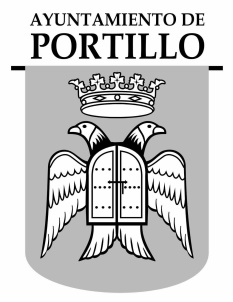 	ANEXO I	ACTUACIONES OBJETO DE DECLARACION RESPONSABLE DE OBRAS Y USOS SUJETAS A INFORMES MUNICIPALES:Con carácter general, las actuaciones en los edificios incluidos en el entorno BIC y en los edificios incluidos en el catalogo del Plan General de Ordenación Urbana de Portillo.  Otras actuaciones:Actos constructivos:- Intervenciones en la envolvente exterior de los edificios: cerramientos de fachadas, carpinterías exteriores, cubiertas, etc.- Adaptación de locales comerciales.- Obras en vías públicas de instalaciones de electricidad, gas, telefonía,  y otras.- Instalación de aprovechamiento de energía solar para autoconsumo sobre edificaciones o construcciones.- Instalación de elementos que emitan humos y gases a la atmósfera: barbacoas u otros similares.Actos no constructivos:- Primera ocupación o utilización de construcciones e instalaciones.- Cambio de uso de construcciones o instalaciones.- Obras de construcción o instalación de cerramientos, cercas, muros y vallados de fincas y parcelas.- Colocación de vallas, carteles, paneles y anuncios publicitarios visibles desde las vías públicas.